КомандыРезультаты игрРезультаты игрРезультаты игрРезультаты игрРезультаты игрРезультаты игрРезультаты игрПобедыПобедыОчки/соот партийОчки/соот партийМестоПервая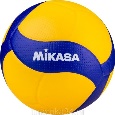 2/030/202/122254/354/322Торнадо0/20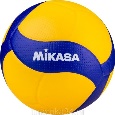 2/121122/322/366СШГЭС2/03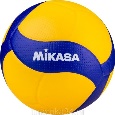 2/032264/064/011Ветераны½1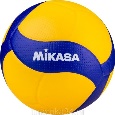 2/12½11144/544/53/43/4Энергия½1½1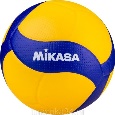 2/121144/544/53/43/4ИСО0/202/12½1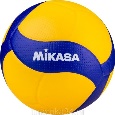 1133/533/555